Appendix aLinear programming Using THE EXCEL SOLVER1. Excel SolutionGraphical solution--the problem requested the Excel solution, but the following graphical solution is provided for classroom use if desired. 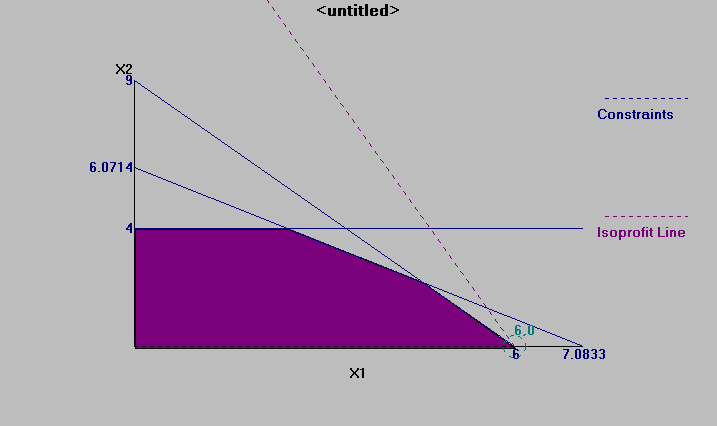 2. Graphical solution--the problem requested the Excel solution, but the following graphical solution is provided for classroom use if desired. 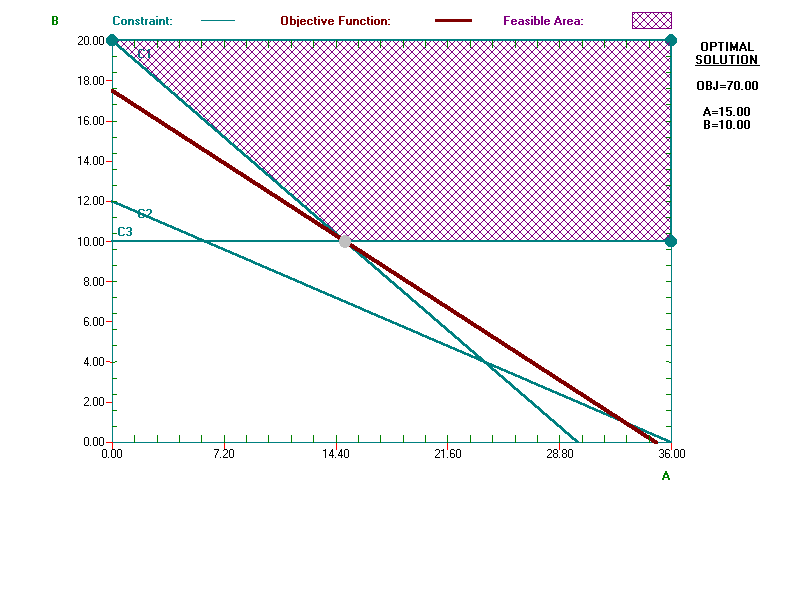 3.     a.  	Maximize Z  = 20X1 + 6X2 + 8X3s.t.		8X1 + 2X2 +  3X3  <  800	4X1 + 3X2              <  480	2X1             + X3    <  320		                      X3    <    80	X1 , X2 , X3  >  0b. Excel solutionSolution is 	X1 = 45		S1 = 0		Z = $2140X2 = 100	S2 = 0X3 = 80		S3 = 150		S4 = 0 S1 = 0  		implies milling machines at capacity S2 = 0		implies lathes at capacity S3 = 150		implies grinders not at capacity, with 150 hours available S4 = 0		implies that X3 is at maximum sales capacityThe shadow price for the milling machine department is $2.25 per hour.  Since it only cost $1.50 per hour to work overtime in this department, it is worthwhile to do so.  The allowable increase in overtime is 400; however, only 200 hours are available.  Therefore, it is recommended that 200 hours of overtime in the milling machine department be used.4.  a.    Let A = pounds of food A        B = pounds of food B  Minimize :      z = .75A + .15B      s.t.		     600A + 900B < 3,600  Maximum calories		     600A + 900B > 1,800  Minimum calories		     200A + 700B < 1,400  Maximum starch		     400A + 100B >    400  Minimum protein		           A              <        2   Maximum amount of A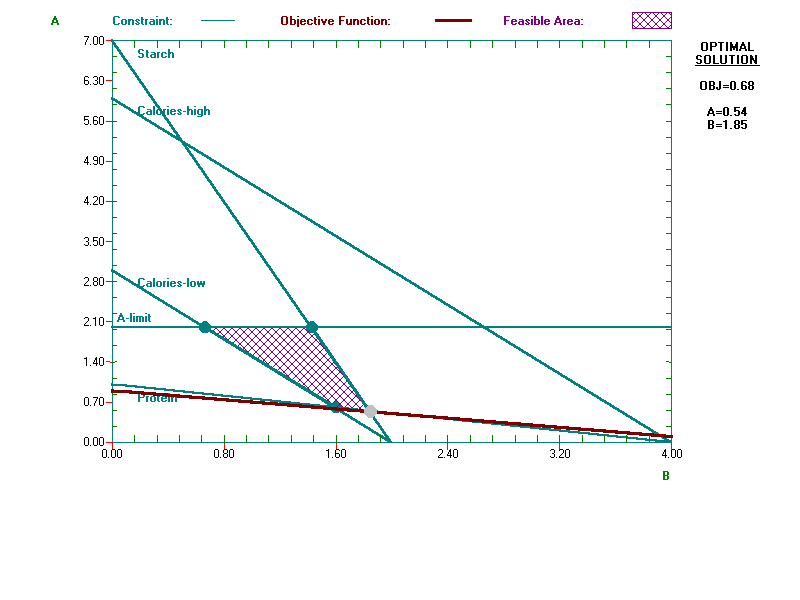 5.  Add constraint 100B < 150, and change objective function to z = 1.75A + 2.50B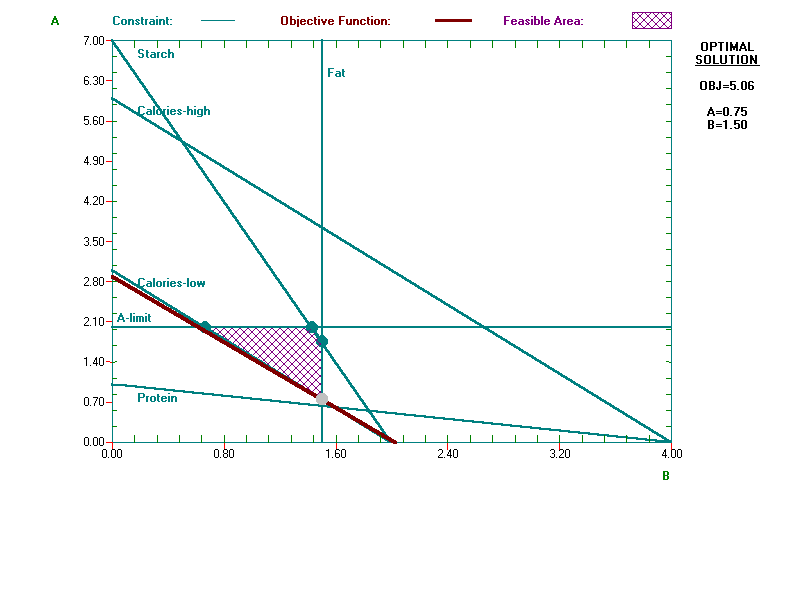 6. a.	      Let A = gallons of fuel A to mix             B = gallons of fuel B to mix         Minimize 	z = 1.20A + 0.90B      s.t.                             A +        B > 3,000	fuel demand                                        A +        B < 4,000	Maximum storage                                        A               < 2,000   	Maximum fuel A available			               B < 4,000	Maximum fuel B available                                   10A   -      5B >        0	Blend 80 octane minimum*			A, B > 0																				*Note, blend constraint can be stated as (90A + 75B)/(A + B) > 80													b. Graphical solution--the problem requested the Excel solution, but the following graphical solution is provided for classroom use if desired. 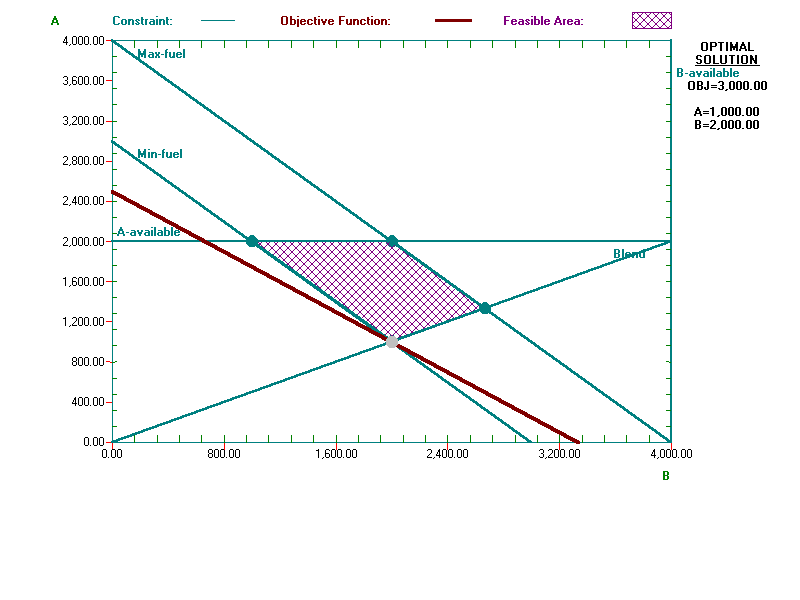 7.        Let:	F = dollars spent on foodS = dollars spent on shelterE = dollars spent on entertainmentMaximize Z  = 	2F + 3S + 5Es.t.		  F +   S +   E  <  1500  Total Budget	  F +   S           <  1000   Maximum on Food and Shelter	           S           <   700   Maximum on Shelter alone                                E   <   300   Maximum on Entertainment8. Produce 50 barrels of Expansion Draft and 50 barrels of Burning River.  The total revenue will be $1400.9. Run zone for 6 hours and man for 4 hours at a cost of $384.10. She should plant 700 acres in corn and 100 acres in soybeans.XYTotalDecision60Profit$3$1$18ResourcesResourcesResourcesXYUsedCapacityA121472<=85B3218<=18C10<=4ABTotalDecision1510Cost$2$4$70ResourcesResourcesResourcesABUsedCapacityA46120>=120B2690>=72C110>=10X1X2X3TotalDecision4510080Profit$20$6$8$2,140ResourcesResourcesResourcesX1X2X3UsedCapacityMilling823800<=800Lathes43480<=480Grinders21170<=320Sales180<=80ABTotalDecision100020003000Cost$1.20$.90$3,000ResourcesResourcesResourcesABUsedCapacityMin demand113000>=3000Max Storage113000<=4000Max Fuel A11000<=2000Max Fuel B12000<=4000Blend10-50>0FSETotalDecision300700300Profit2354,200ResourcesResourcesResourcesX1X2X3UsedCapacitytotal budget1111300<=1500$ on food and shelter111000<=1000$ on shelter1700<=700$ on entertainment1300<=300Expansion DraftBurning RiverTotalDecision5050Sales$20$8$1400ResourcesResourcesResourcesX1X2UsedCapacityCorn82500<=500Rice06300<=300Hops43350<=400ZoneManTotalDecision64Cost$48 $24 $384ProcessesProcessesProcessesX1X2ProducedDemandBCP13122>=20BCP21110>=10BCP3106>=6CornSoybeansWheatTotalDecision7001000800Profit per acre$2,000 $2,500 $3,000 $1,650,000ResourcesResourcesResourcesCornSoybeansWheatUsedCapacityLabor (workers)0.10.30.2100<=100Fertilizer (tons)0.20.10.4150<=150Acres Planted111800<=900